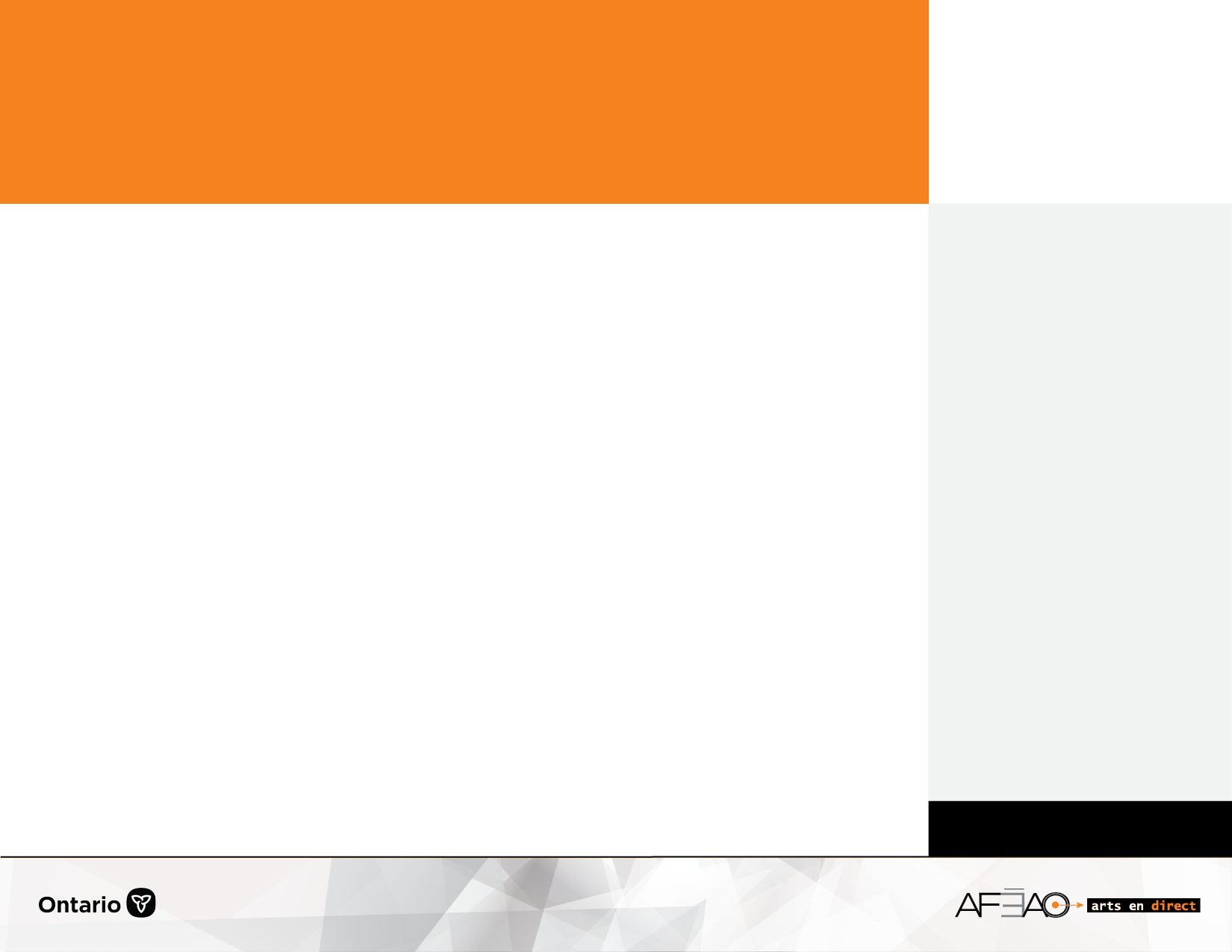 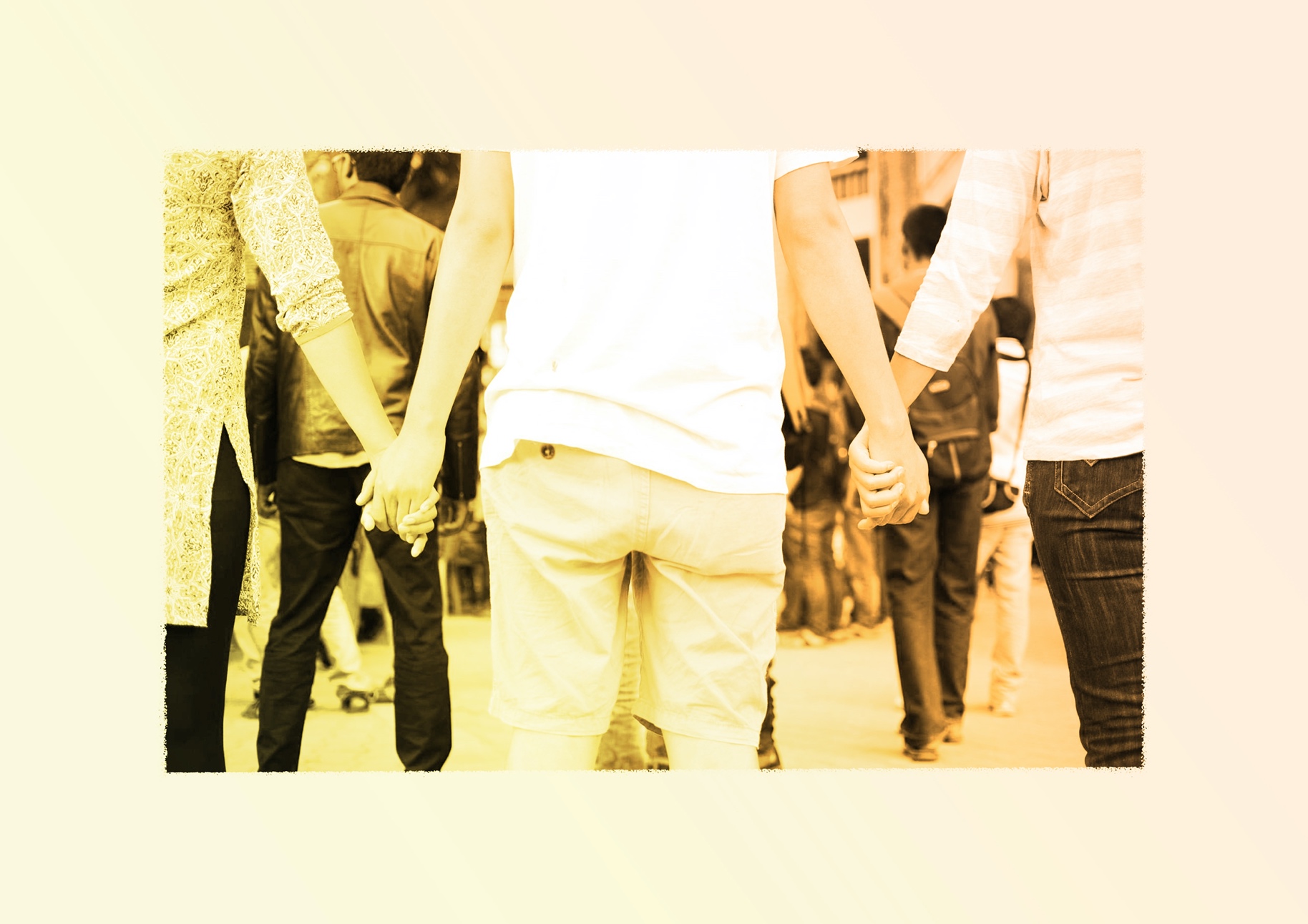 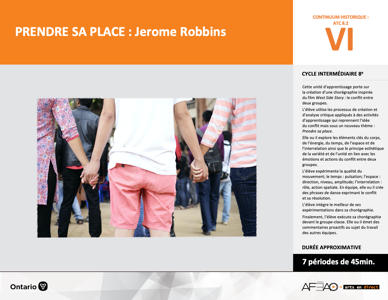 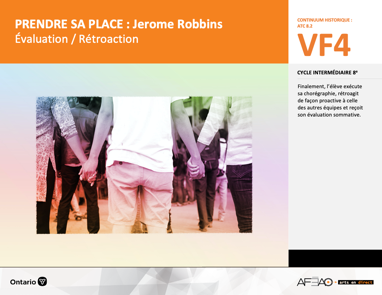 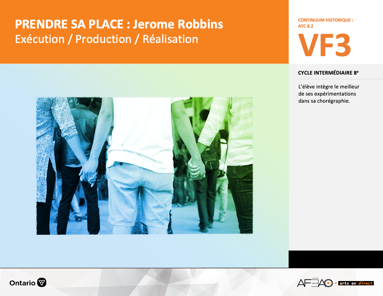 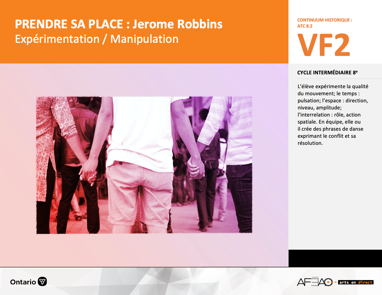 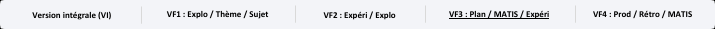 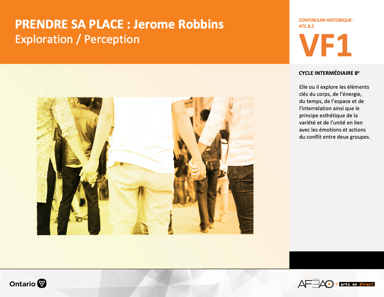 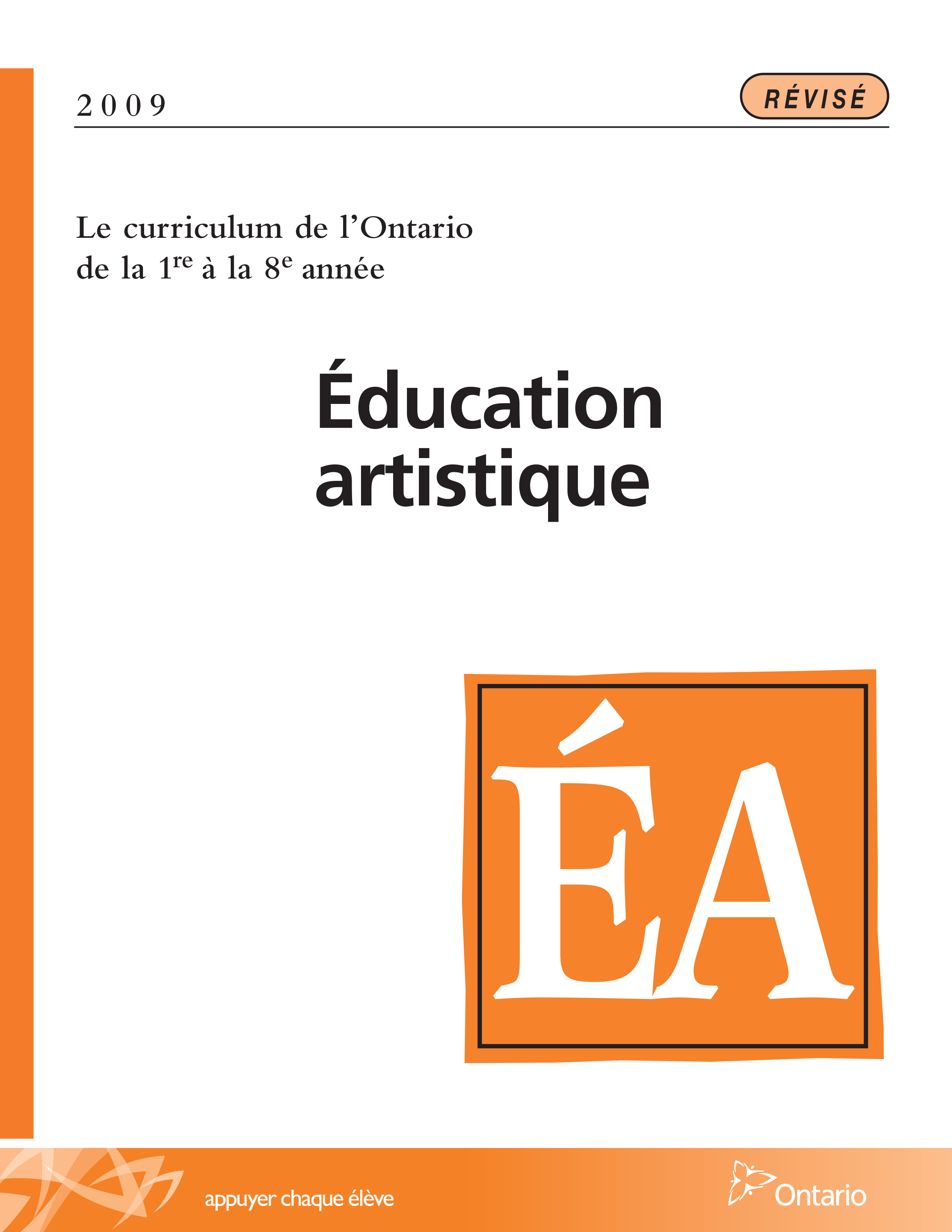 Table des matières Description Liste des attentes et contenusDanse - 8e annéeTableau des fondements théoriques à l’étudeDanse - 8e annéeDéroulementExploration / Perception DescriptionCette unité d’apprentissage porte sur la création d’une chorégraphie inspirée du film West Side Story : le conflit entre deux groupes. L’élève utilise les processus de création et d’analyse critique appliqués à des activités d’apprentissage qui reprennent l’idée du conflit mais sous un nouveau thème : Prendre sa place. Elle, il ou iel explore les éléments clés du corps, de l’énergie, du temps, de l’espace et de l’interrelation ainsi que le principe esthétique de la variété et de l’unité en lien avec les émotions et actions du conflit entre deux groupes. L’élève expérimente l’utilisation des différentes parties du corps, l’énergie des mouvements légers à lourds, le temps en lien avec pulsation régulière, l’utilisation de l’espace selon 
la direction, le niveau et l’amplitude des mouvements et l’interrelation en fonction du rôle et de l’action spatiale. En équipe, elle, il ou iel crée des phrases de danse exprimant le conflit et sa résolution. L’élève intègre le meilleur de ses expérimentations dans sa chorégraphie. Finalement, 
l’élève exécute sa chorégraphie devant le groupe-classe. Elle, il ou iel émet des commentaires proactifs au sujet du travail des autres équipes.Description de chaque étape du déroulement VF (fragmentée) VF1 : Exploration / PerceptionElle, il ou iel explore les éléments clés du corps, de l’énergie, du temps, de l’espace et de l’interrelation ainsi que le principe esthétique de la variété 
et de l’unité en lien avec les émotions et actions du conflit entre deux groupes.Liste des attentes et contenus À la fin de la l’année, l’élève doit pouvoir :DANSE
Attente :C1. produire diverses compositions de danse en appliquant les fondements à l’étude et en suivant le processus de création artistique. C2. communiquer son analyse et son appréciation de diverses productions de danse en utilisant les termes justes et le processus d’analyse critique. C3. expliquer la dimension sociale et culturelle de la danse ainsi que les fondements à l’étude dans diverses productions de danse d’hier et d’aujourd’hui, provenant d’ici et d’ailleurs.CONTENUS D’APPRENTISSAGEPour satisfaire aux attentes, l’élève doit pouvoir :Production et expression C1.1 recourir au processus de création artistique pour réaliser diverses compositions de danse. C1.2 créer des compositions de danse pour sensibiliser ses camarades à ses idées personnelles ou à des messages socioculturels (p. ex., inclusion, justice, réchauffement climatique).Analyse et appréciationC2.1 recourir au processus d’analyse critique pour analyser et apprécier diverses productions de danse. C2.2 analyser, à l’aide des fondements à l’étude, plusieurs formes de représentation en danse (p. ex., en danse moderne, interpréter le message à partir des pas, des costumes, du décor et du rôle des danseuses et danseurs). C2.3 exprimer de différentes façons (p. ex., oralement, par écrit, avec une œuvre musicale) son appréciation d’un spectacle de danse en établissant 
des liens entre les thèmes explorés et des préoccupations sociales (p. ex., pauvreté, environnement).Connaissance et compréhensionC3.2 identifier le thème de plusieurs productions de danse en s’appuyant sur des exemples de la production (p. ex., comment la chorégraphie, 
les mouvements et les pas servent à évoquer les conflits sociaux dans « West Side Story » ou l’amour dans « Journal intime » d’Hélène Blackburn).C3.4 comparer divers indices socioculturels […] relevés dans les œuvres étudiées. Tableau des fondements théoriques à l’étudeDANSE 
FONDEMENTS À L’ÉTUDE 8E ANNÉEDéroulementExploration / PerceptionPréambule générique à toutes les unités d’apprentissage (voir PREPLACE_VI_Preunite).Matériel, outil, équipement Prévoyez utiliser le TBI ou l’écran et le projecteur.Déplacez les tables et les chaises selon les besoins.Affichez le tableau des mots clés (voir PREPLACE_VI_Lexique).Enseignante / EnseignantPrésentez l’artiste d’inspiration (voir : PREPLACE_VI_Fiche).Présentez l’extrait du film West Side Story aux élèves (voir : PREPLACE_VF1_Video1).Animez une discussion des trois premières étapes du processus d’analyse critique en lien avec l’extrait qui vient d’être visionné. Réaction initiale : Inviter les élèves à exprimer leurs premières impressions de la chorégraphie. (p. ex., À quoi les mouvements te font-ils penser?; Comment te sens-tu en regardant cette chorégraphie?; Peux-tu établir des liens avec ta vie personnelle?; Quelles questions te viennent en tête en regardant cette chorégraphie?);Description : Inviter les élèves à décrire ce qu’ils ont vu dans la chorégraphie en utilisant les mots de vocabulaire en danse préalablement acquis (p. ex., les parties du corps les plus utilisées par les danseurs, le nombre de danseurs, la qualité du mouvement, la vitesse de certains mouvements, la trajectoire des danseurs dans l’exécution de la chorégraphie, l’interrelation entre les danseurs ainsi que les moyens dont 
la chorégraphie s’agence avec la musique); Analyse : Questionner les élèves par rapport à des interprétations potentielles de l’extrait visionné basé sur les éléments clés et les principes esthétiques exploités (p. ex., Qu’est-ce qui retient ton attention?; Quelles émotions les danseurs cherchent-t-ils à te faire ressentir par leurs mouvements – pas de danse, séquences, déplacements – ?; Qu’est-ce qu’il y a de particulier dans l’extrait comparativement à d’autres chorégraphies déjà visionnées?; Comment l’expression de tension entre les deux clans est-elle présentées?).Amenez les élèves à discuter des émotions et des actions contenues dans la chorégraphie (p. ex., mots d'émotions : audace, courage, agrément; mots d’actions : foncer, poursuivre, réunir).Élève Écoute attentivement le parcours de l’artiste d’inspiration et les renseignements qui caractérisent l’œuvre d’inspiration. Notes ce qui te surprend, 
ce qui t’intéresse, ce qui pourrait t’inspirer durant cette unité.Partage avec le groupe-classe les aspects de la vidéo que tu trouves particulièrement intéressants et répond aux questions de ton enseignante 
ou enseignant pour analyser brièvement l’œuvre. Enseignante / Enseignant :Guidez un exercice d’échauffements simple afin de préparer le corps des élèves à bouger sans se blesser : sauter et s’étirer en même temps (comme au basketball);s’imaginer qu’on tient un pinceau dans chaque main et qu’on peint autour de nous au rythme de la musique, en scandant la pulsation 
de la musique;respirer profondément en élevant le corps à partir du bas niveau à un niveau plus haut et expirer à mesure que l’on revient vers le bas niveau;cliquer des doigts ou claquer des mains en faisant une rotation sur soi-même;répétez les mouvements de la routine d’échauffement trois fois en variant la vitesse avec musique de votre choix : vitesse lente : Mes Aieux, À l’aube du printemps, la berceuse (PREPLACE_VF1_Video2);vitesse moyenne : Cirque du soleil, Indie-hip (PREPLACE_VF1_Video3);vitesse rapide : Cirque du soleil, Fast Boat (PREPLACE_VF1_Video4).ÉlèveExécute les exercices d’échauffements en se concentrant sur les étirements, en activant son imagination pour mieux suivre le rythme et la pulsation 
de la musique, la respiration en fonction des niveaux, en cliquant des doigts ou en claquant des mains pour signaler une rotation.Répète les mouvements de la routine selon différentes vitesse de musique.Enseignante / Enseignant Présentez le mouvement du tour chaîné sous forme de démonstration aux élèves; on peut voir ce mouvements exécuté à plusieurs reprises entre 
les temps 3:24 et 3:35 de l’extrait vidéo visionné plus tôt (voir : PREPLACE_VF1_Video1) : mouvement locomoteur où la danseuse ou le danseur fait deux pas en tournant d’un demi-tour à chaque pas effectuant ainsi un tour complet;prendre le premier pas dans la direction du mouvement (p. ex., de côté vers la droite) et y transférer tout le poids du corps sur une jambe pliée;allonger aussitôt la jambe et tourner d’un demi-tour dans la direction du mouvement en gardant appui sur ce pied (p. ex., dans le sens 
des aiguilles si le tour est exécuté à la droite; dans le sens contraire des aiguilles si on exécute le tour à la gauche);déposer l’autre pied (deuxième pas) une fois le premier demi-tour complété;transférer le poids sur ce pied et continuer la rotation dans le même sens pour compléter le demi-tour manquant – un tour complet 
vient d’être effectué. mouvements accompagnateurs des bras;sur le premier pas, ouvrir les bras pour former une ligne horizontale; sur le deuxième pas, fermer les bras pour former la première position de ballet (bras formant un ovale devant soi, à la hauteur 
de la poitrine). Élève Observe attentivement la démonstration du tour chaîné et pratique-le.Enseignante / EnseignantPrésentez brièvement le contexte qui voit naître West Side Story et cette forme de danse (voir : PREPLACE_VI_Ligne).Animez une activité d’improvisation avec les élèves afin de leur permettre de se familiariser avec le mouvement du tour chaîné en utilisant les consignes ci-dessous (voir : PREPLACE_VF1_Video5). Laissez de quelques secondes à une minute entre chaque consigne.Dispersez-vous dans l’espace -classe. Marchez en claquant des doigts à la manière des danseurs dans West Side Story tout en respectant la pulsation de la musique et en suivant une trajectoire aléatoire. Prenez le temps de regarder vos pairs dans les yeux lorsque vous vous croisez.La prochaine fois que votre regard croisera celui d’un pair, exécutez un tour chaîné dans la direction de votre choix. Répétez chaque fois que vous croisez le regard d’une autre personne. Par après, lorsque que vous apercevrez deux danseurs faire un tour chaîné, figez sur place en improvisant une position où les deux jambes sont pliées et où au moins un des deux bras est plié au niveau du coude. Gardez cette position quelques secondes puis reprenez votre marche. Animez une courte discussion de réflexion sur l’activité d’exploration-improvisation que les élèves viennent de vivre et demandez-leurs de partager 
des mots liés aux émotions ou aux idées qui leur sont venues en tête pendant l’activité (p. ex., suspense, espiègle, connexion, jeu, sentiment d’appartenance, impression de danger).Élève Écoute attentivement l’information qui entoure la création de West Side Story et note les renseignements qui capte ton attention pour établir le lien entre cette forme de danse et le contexte historique qui la voit naître.Réalise l’exercice d’improvisation et partage les mots qui te sont venus en tête pendant l’activité d’exploration-improvisation.DOCUMENTS D’ACCOMPAGNEMENTPREPLACE_VI_FichePREPLACE_VI_LignePREPLACE_VI_LexiquePREPLACE_VI_PreunitePREPLACE_VF1_Video1PREPLACE_VF1_Video2PREPLACE_VF1_Video3PREPLACE_VF1_Video4PREPLACE_VF1_Video5